Конспект открытой коррекционно-развивающей деятельности  на тему:«Придумывание сказки по плану:«Как собака друга искала»Цель: Развивать связную речь детей с ОНР в процессе работы с фольклорным материалом.Задачи:- Учить детей пересказывать знакомую сказку и придумывать новую сказку на ее основе, изменяя персонажей.- Учить рассказывать связно, выразительно, передавая диалог персонажей.- Уточнить произношение звука «З», уметь различать звуки «З–Зь»; находить их в словах.- Упражнять в использовании грамматически правильных форм слов, отвечающих на вопросы чей, чья, чьи (медвежья, лисья, заячий и т.д.)- Развивать у детей воображение, творчество.- Расширить и уточнить представления детей о дружбе.- Воспитывать внимание, умение слушать друг друга.Оборудование: предметные картинки, маски.Ход КРД:1. Организационный моментДети, я вчера услышала песенку, она мне так понравилась, я принесла ее вам послушать.Звучит песня В.Шаинского «Дружба верная»- Кто такие друзья? - Кого мы называем другом?Ребята, послушайте пословицу «Человек без друзей, как дерево без корней». Почему человека сравнивают с деревом, а друзей с корнями дерева? Есть ли у вас друзья? Были в вашей жизни моменты, когда друг пришел вам на помощь?2. Пальчиковая гимнастикв. Приготовили свои руки и поиграем.Дружат в нашей группе девочки и мальчики (пальцы обеих рук соединяются в замок).Мы с тобой подружим маленькие пальчики (ладони прижаты друг к другу).Раз, два, три, четыре, пять, начинай считать опять (подушечки пальцев постукивают друг о друга).Раз, два, три, четыре, пять, мы закончили считать (руки вниз, встряхивают кистями). 3. Основная часть.Дети, вспомните сказку, в которой кто-то себе искал друга.Выставляю картинку-схему по сказке «Как собака друга искала».Давайте вспомним ее.1.Кто главный герой в этой сказке?2.Кому вначале собака предлагала дружить с ней? 3.А потом?4.А затем? И в конце с кем стала дружить?5. Как она им предлагала дружить? Почему не получилась дружба у собаки с зайцем, волком, медведем?Кто расскажет ее? Пересказ сказки ребенком.Вам понравилось, ка рассказывал сказку …..? Интересно было слушать? «Живет собака с человеком, хорошо ей, человек кормит ее. Но захотелось ей с кем-нибудь подружиться. И слышит комар поет где-то далеко – далеко, тихо – тихо, чуть слышно. А комар, дети, как поет? (зь-зь-зь)А потом подлетел ближе, запел громче, совсем рядом запел (з-з-з). А потом опять тише, и совсем тихо и спрятался комар (молчит), но его песенка спрятана в разных словах. 4. Физкультурная минутка «Комар»-Комары, комары,!Вы уж будьте так добры:Не кусайте вы меняСтолько раз средь бела дня.Отвечали комары:- Мы и так к тебе добры.Игра на развитие фонематического слуха «Песенка комара».- Я буду называть слова, а вы слушайте внимательно и в каком слове услышите песенку комара, хлопните в ладоши. Логопед называет слова.- А теперь придумайте свои слова, где спрятались звуки «З» и «Зь». В твоем слове, Таня, звук «З» твердый или мягкий?И собаке понравилось, ребята, как вы играли с комаром ,и захотелось ей подружиться с ним.  Выставляю крылья комара.Пригласила она его к себе в конуру. «Давай, комар, с тобой дружить, вместе жить»И ка вы думаете, кого испугался комар?Выставляю глаза лягушки.- А лягушка кого боится?Выставляю ноги цапли.А кто мне расскажет такую сказку?После рассказывания сказки ребенком, анализ. «Ребята рассказывали громко, правильно строили предложения» Так можно придумать и другие сказки.Молодцы.Сейчас, ребята, мы поиграем в игру «Чья, чей, чьи» (по картинкам «Чья голова, чей хвост»)- Почему же собака так ни с кем из животных и не подружилась? Они все кого боялись? «Собака лаяла, животные ругали ее за это, а человек не ругал ее, и собака стала его помощницей». Даже есть такая пословица: «Дружба в делах помощница». Разобрать две пословицы о дружбе.Итог КРД. Оценка деятельности детей.-Дети, мне сегодня очень понравилось, как вы рассказывали сказку. Молодцы!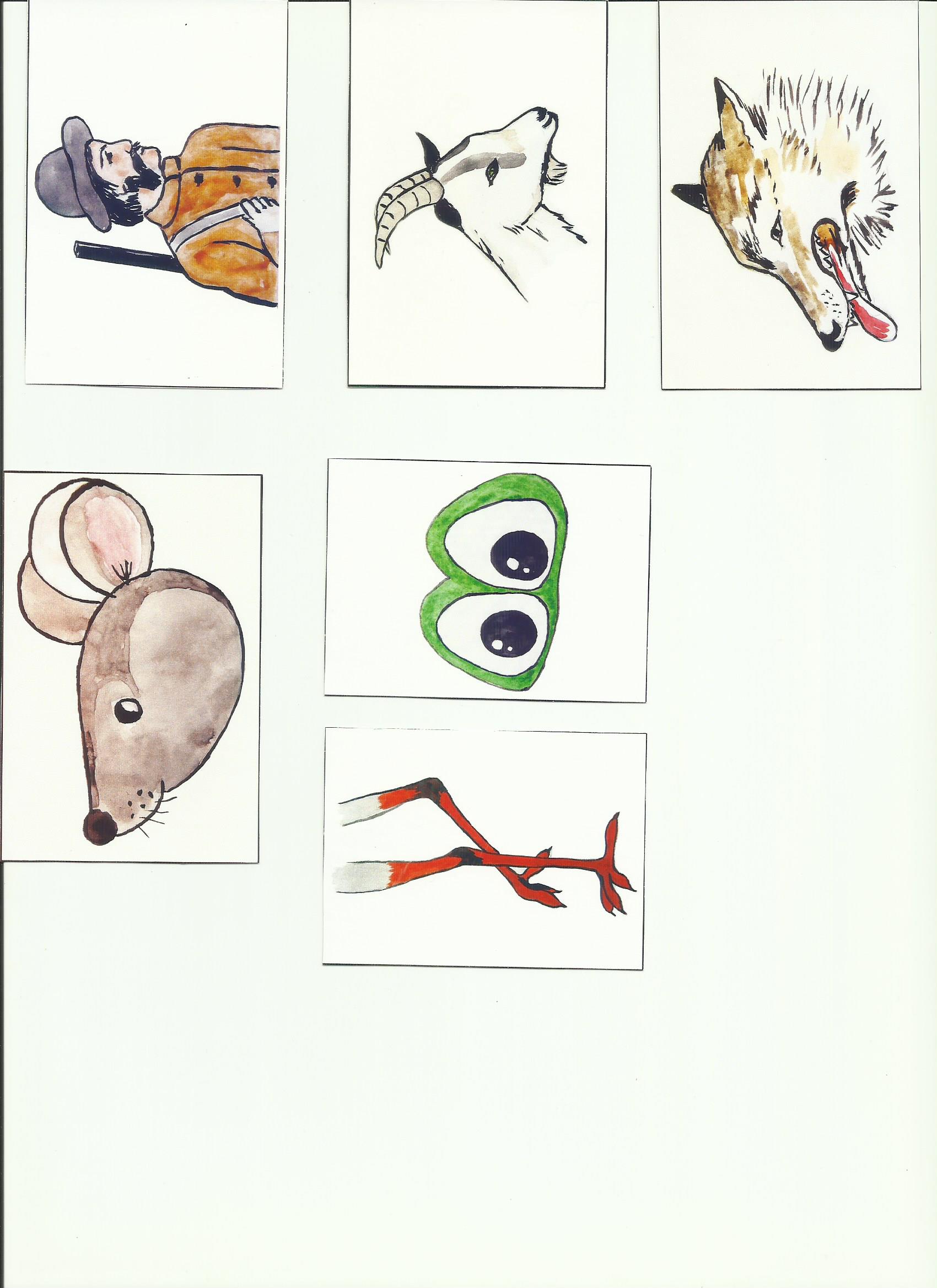 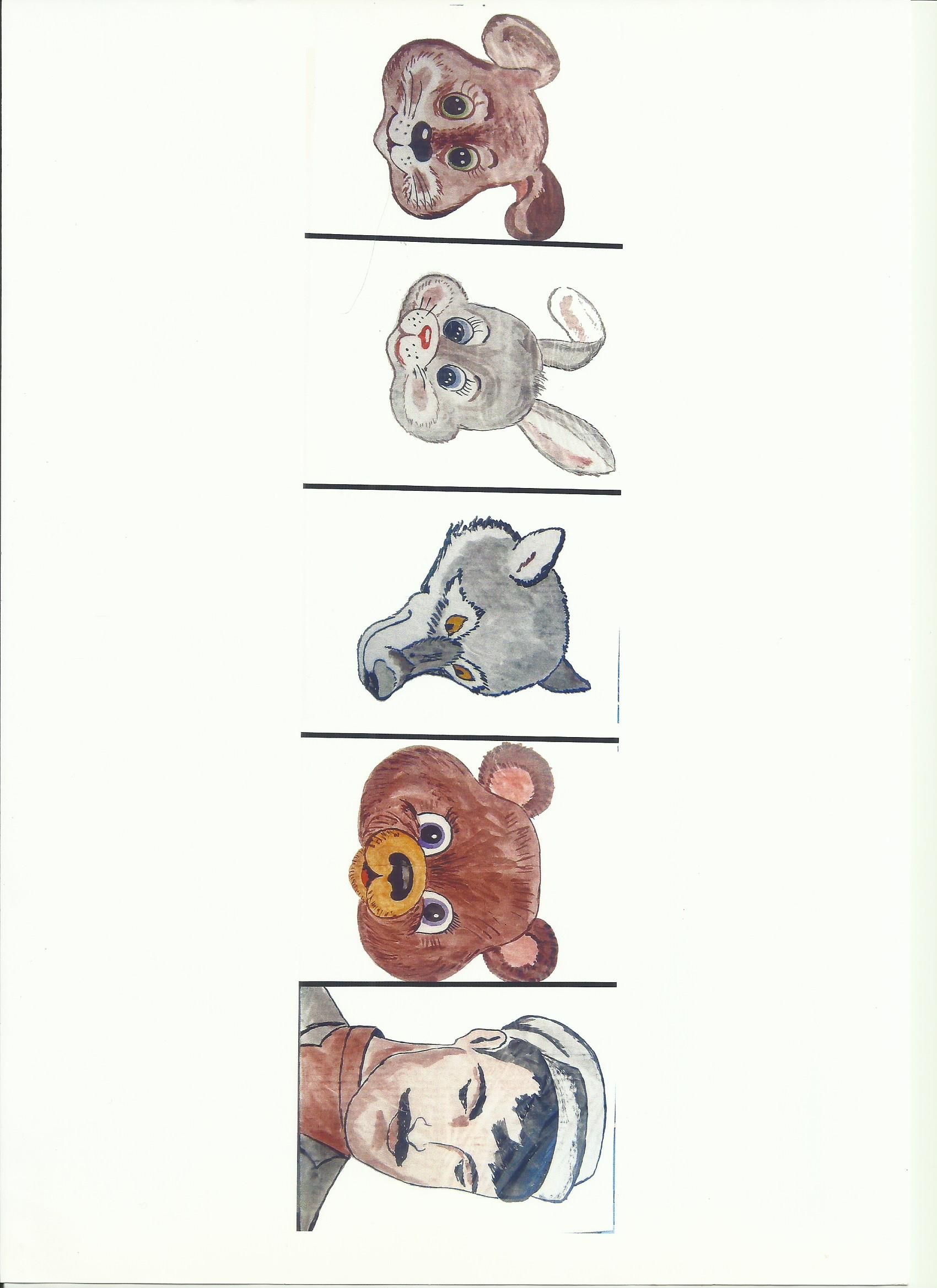 